Naplotkowała , że już się zbliża wiosna. 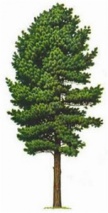  skrzywił się ponuro: „Przyjedzie pewnie furą”. 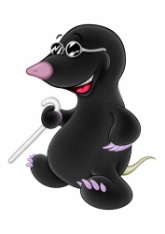  się najeżył srodze: „Raczej na ” 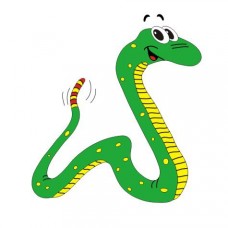 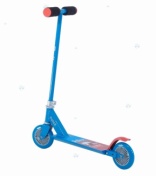 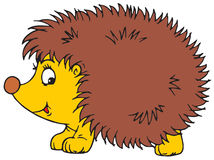 syknął: „Ja nie wierzę. Przyjedzie na ”. 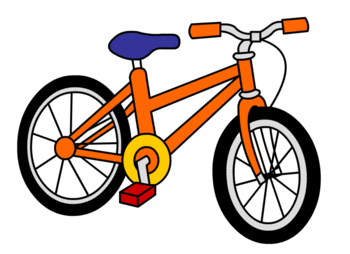 gwizdnął: „Wiem coś o tym. 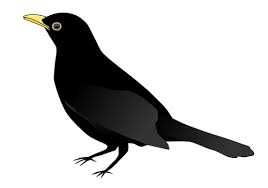 Przyleci ”. 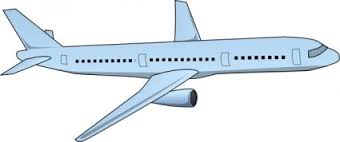 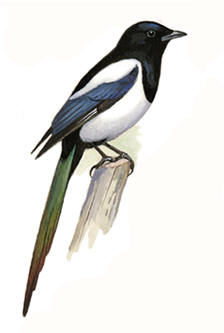 „Skąd znowu - rzekła  - Ja jej nie spuszczam z oka i w zeszłym roku, w maju, widziałam ją w ”. 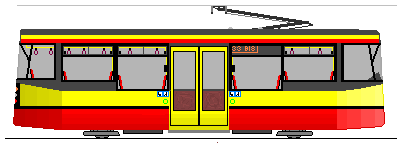 „Nieprawda! Wiosna zwykle, przyjeżdża !” 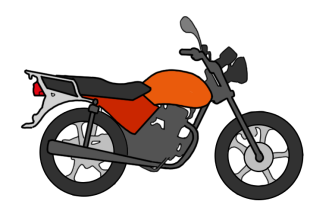 „A ja wam to dowiodę, że właśnie ”. 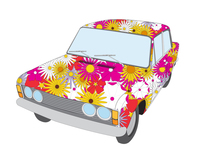 „Nieprawda, bo w !” „W ?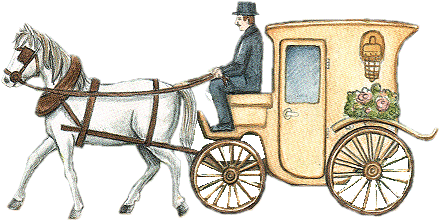 
Cóż pan plecie? Oświadczyć mogę krótko, 
Przypłynie własną ”. 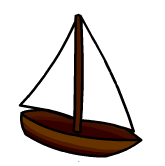 A wiosna przyszło pieszo - 
Już  z nią się śpieszą, 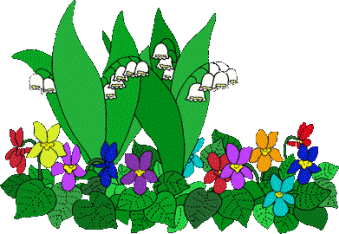 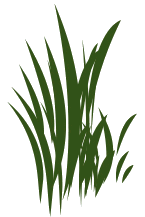 Już   przed nią rosną i szumią: „Witaj !”. 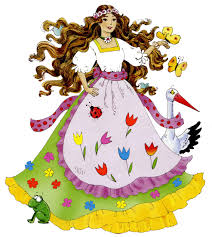 Wiersz do nauki dla dzieci. Wersja z obrazkami wspiera przygotowanie do czytania i ułatwia zapamiętywanie. Poniżej tekst bardziej dla rodziców w celu usunięcia ewentualnych wątpliwości w rozpoznawaniu obrazków (np. sosna a nie drzewo itp.) Z Panem Bogiem. S. ElizaPrzyjście wiosny 
Jan Brzechwa Naplotkowała sosna, 
że już się zbliża wiosna. Kret skrzywił się ponuro: 
„Przyjedzie pewnie furą”. Jeż się najeżył srodze: 
„Raczej na hulajnodze”. Wąż syknął: „Ja nie wierzę. 
Przyjedzie na rowerze”. Kos gwizdnął: „Wiem coś o tym. 
Przyleci samolotem”. „Skąd znowu - rzekła sroka - 
Ja jej nie spuszczam z oka 
I w zeszłym roku, w maju, 
Widziałam ją w tramwaju”. „Nieprawda! Wiosna zwykle 
Przyjeżdża motocyklem!” „A ja wam to dowiodę, 
Że właśnie samochodem”. „Nieprawda, bo w karecie!” 
„W karecie? Cóż pan plecie? 
Oświadczyć mogę krótko, 
Przypłynie własną łódką”. A wiosna przyszło pieszo - 
Już kwiaty z nią się śpieszą, 
Już trawy przed nią rosną 
I szumią: „Witaj wiosno!”. 